NHS Golden Jubilee Board Meeting Agenda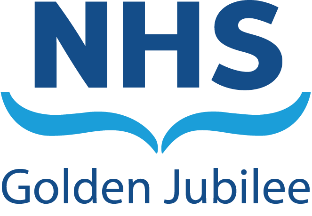 Thursday 31 March 2022, 10:00 – 12:55MS Teams Meeting, please join via following link:Click here to join the meeting Members of the public and media are now asked to leave the meeting to allow the NHS Golden Jubilee Board to consider matters of a confidential nature. TimeItem No.ItemExecutive / Non-Executive LeadPurposePaper/Verbal1Opening Remarks10001.1Chair’s Introductory RemarksSusan Douglas-Scott CBENotingVerbal10071.2Chief Executive RemarksJann GardnerNotingVerbal10142ApologiesSusan Douglas-ScottNotingVerbal10153Declarations of Interest	AllNotingVerbal4Updates from last meeting10164.1Unapproved Minutes (for Board Members only)Susan Douglas-ScottApprovalPaper 4.110174.2Action Log (for Board Members only)Susan Douglas-ScottApprovalPaper 4.210184.3Matters ArisingAllDiscussionVerbal 5Clinical Governance10195.1Clinical Governance (IPR Board Summary Report page 8)Anne Marie CavanaghApprovalPaper 5.110245.2Clinical Governance Committee UpdateMorag BrownNotingPaper 5.210295.3Clinical Governance Committee Terms of Reference Anne Marie CavanaghApprovalPaper 5.36Staff Governance10326.1Staff Governance(IPR Board Summary Report page 10)Gareth AdkinsApprovalPaper 5.110376.2Staff Governance and Person Centred Committee UpdateMarcella BoyleNotingPaper 6.210426.3Staff Governance and Person Centred Committee Terms of ReferenceGareth AdkinsApprovalPaper 6.37Finance and Performance10:457.1Operational Performance(IPR Board Summary Report page 13)June RogersApprovalPaper 5.110:577.2Finance Report(IPR Board Summary Report page 16)Colin NeilApprovalPaper 5.111:097.3Finance and Performance Committee UpdateStephen McAllisterNotingPaper 7.311:147.4Finance and Performance Committee Terms of ReferenceColin NeilApprovalPaper 7.411:17Short BreakShort BreakShort BreakShort BreakShort Break11277.5Finance Three Year Plan  Colin Neil NotingPaper 7.511397.6Annual Activity Plan - Submission to Scottish Government Colin Neil ApprovalPaper 7.611517.7RMP4 Q3 ReviewColin NeilApprovalPaper 7.712037.8Audit and Risk Committee UpdateKaren KellyNoting Paper 7.812087.9Winter ReviewGareth AdkinsNotingPaper 7.98.Strategic Portfolio Governance12208.1Hospital Expansion Programme UpdateJune RogersNotingPaper 8.112258.2Strategic Portfolio Governance Committee UpdateLinda SempleNotingPaper 8.29.Corporate Governance12309.1Cyber Security UpdateColin NeilNotingVerbal12409.2Board Risk RegisterColin NeilNotingPaper 9.212459.3Board Business ProgrammeJann GardnerNotingPaper 9.312499.4NHS Scotland EventJann GardnerNotingVerbal10.Minutes for Noting125310.1Clinical Governance Committee Approved MinutesMorag BrownNotingPaper 10.1125310.2Staff Governance and Person Centred Committee Approved MinutesMarcella BoyleNotingPaper 10.2125310.3Finance and Performance Committee Approved MinutesStephen McAllisterNotingPaper 10.3125310.4Strategic Portfolio Governance Committee Approved MinutesLinda SempleNotingPaper 10.4125310.5Audit and Risk Committee Approved MinutesKaren KellyNotingPaper 10.5125411.Any Other Competent BusinessSusan Douglas-ScottDiscussionVerbal125512.Date and Time of Next MeetingTuesday 24 May 2022, 10:00Susan Douglas-ScottNotingVerbal